Akceptujeme objednávku v souladu s ustanovením S 1740 zákona č. 89/2012 Sb. s doplněním podstatně neměnícím podmínky objednávky.Bereme na vědomí a souhlasíme s uveřejněním smlouvy (s hodnotou nad 50 tis Kč) v registru smluv zřízeném podle zák. č. 340/2015 Sb.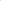 */) Podbarvená pole k povinnéłnłl vyplněníStránka I Z IPotvrzení objednávky čísloPotvrzení objednávky čísloPotvrzení objednávky čísloPotvrzení objednávky čísloPotvrzení objednávky čísloPotvrzení objednávky čísloPotvrzení objednávky čísloPotvrzení objednávky čísloPotvrzení objednávky číslo63000161326300016132630001613263000161326300016132Platební ľldaje:Platební ľldaje:Platební ľldaje:Obchodní ľldaje:Obchodní ľldaje:Obchodní ľldaje:Obchodní ľldaje:Obchodní ľldaje:Obchodní ľldaje:Zůsob úhrady:Bankovníłn převodełn na základě daňového dokladllBankovníłn převodełn na základě daňového dokladllZpůsob dodání:Způsob dodání:Způsob dodání:Způsob dodání:Výsledky ifaktura elektronickyVýsledky ifaktura elektronickySplatnost:Do	dnů od DUZPDo	dnů od DUZPSłnluvní pokuta za pozdní dodání:Słnluvní pokuta za pozdní dodání:Słnluvní pokuta za pozdní dodání:Słnluvní pokuta za pozdní dodání:Urok z prodlení:S 2 naň'. vl. 351/2013 Sb.S 2 naň'. vl. 351/2013 Sb.Ostatní:Ostatní:Ostatní:Ostatní:Cena:*)Cena:*)bez DPH (Kč)bez DPH (Kč)sazba DPH (vo)sazba DPH (vo)DPH (Kč)DPH (Kč)s DPH (Kč)s DPH (Kč)Cena:*)Cena:*)60 000, oo60 000, oo21%21%12 600,0012 600,0072 600,0072 600,00Vystavil:J. těrbováPodpis: